Муниципальное автономное дошкольное образовательное учреждениедетский сад № 151 города ТюмениМетодическая разработка по изучению истории и культуры России, посвященного 435-летию основания города Тюмени.«История Тюмени и Тюменской области»для детей 6-7 летАвтор проекта:воспитательЗавьялова Ирина Вениаминовнаг. Тюмень, 2022 г.Пояснительная записка.Что за край? Откройте атлас синий, Вот лежит в короне нефтяной Чёрная жемчужина России,Область со страну величиной!От того в названии Тюмени,Процветает ярче с каждым днёмДревнее заветное значение,Ведь Тюмень - "сокровище моё"!Дошкольные годы жизни имеют решающее значение в становлении основ личности дошкольников, поэтому важно правильно организовать воспитание и процесс усвоения ими опыта общественной жизни, продумать условия для активного познания дошкольника окружающей его социальной действительности.Каждый народ, каждое время, каждая эпоха оставляют в истории свой след, свои вехи. Что-то в людской памяти стирается бесследно, а что-то ярким пятном ложится на карту истории. Время идет, рождаются новые традиции, складываются новые обычаи. Но без наследия прошлого и настоящего не может быть и будущего. Из поколения в поколение передается любовь к ближнему, широта души и другие качества, присущие русскому народу.В свое время И. Эренбург писал: «Для того, чтобы патриотизм был крепким, непоколебимым нужно, чтобы он исходил из любви к своей маленькой родине – родному городу, родной природе, селу, краю».Данный проект имеет практико-ориентированное значение, потому что все собранные материалы помогут дошкольникам и педагогам при подготовке познавательно продуктивной деятельности по родному краю.Актуальность проекта.Большое значение для познавательного, социально-личностного и нравственного развития детей дошкольного возраста имеет знакомство с родным городом, его достопримечательностями, улицей, на которой живет ребенок, с известными людьми, которые строили наш город, или родились в нем.Формирование у дошкольников любви к Родине с раннего периода следует считать этапом накопления ими социального опыта жизни в условиях малой Родины, усвоения принятых норм поведения, взаимоотношений, приобщению к миру родной культуры.Исходя из интереса детей, был разработан познавательный проект «История Тюмени и Тюменской области».Таким образом, данный проект по ознакомлению дошкольников с родным городом является актуальным.Цель: создание методического комплекса по ознакомлению дошкольников с историей Тюмени и Тюменской области, с традициями, народным промыслом, образом жизни и разнообразием народов Тюменской области, с культурой, достопримечательностями, спортивными достижениями, героями родного края.Задачи:- Расширять представления детей о родном городе, о государственных символах;- Дать представления об истории Тюменской области;- Углублять и уточнять представления о родном крае;- Поддерживать интерес детей к событиям, происходящим в городе, воспитывать чувство гордости за ее достижения;-  Расширять представления о художниках и писателях Тюменской области;-  Воспитывать интерес к искусству родного края.Гипотеза: создание условий для формирования системы нравственно-патриотического воспитания на основе методических разработках. В ходе реализации проекта дети приобретут знания об истории города, символике, достопримечательностях, будут знать имена тех, кто основал и прославил город, начнут проявлять интерес к событиям городской жизни и отражать свои впечатления в продуктивной деятельностиВид проекта: коллективный, информационный, практико –ориентированный.Продолжительность проектной деятельности: средней продолжительности (2 недели).Возраст детей: 6-7 лет (подготовительная группа).Участники проекта: дети подготовительной группы, воспитатели, родители.Интеграция познавательных областей: познавательное развитие, речевое развитие, художественно-эстетическое развитие, физическое развитие, социально-коммуникативное развитие.Методы:- рассказ, беседа, сообщения - эти методы способствуют обогащению теоретических знаний детей, являются источником новой информации;- наглядные методы: демонстрации рисунков, плакатов, макетов, коллекций, иллюстраций, они дают возможность более детального обследования объектов, дополняют словесные методы, способствуют развитию мышления детей. Репродукции в журналах и книгах о родном крае, раздаточный материал;- практические методы: изготовление рисунков, практические работы (создание своими руками рисунков, композиций, поделок, посвященных искусству родного края). Практические методы позволяют воплотить теоретические знания на практике, способствуют развитию навыков и умение детей;- мультимедийные презентации, использование аудио – и видеоаппаратуры для ознакомления детей с символикой, знакомство с спортсменами Тюменской области.Ожидаемые результаты:- формирование элементарных представлений воспитанников о малой родине – городе Тюмени, о жизни и быте русского народа, его традициях, народных промыслах, активизация словарного запаса, накопление эмоционально позитивного опыта; - осуществление в группе образовательного процесса по обозначенной проблеме;- развитие исследовательской деятельности детей в ходе совместной практической деятельности с воспитателем;- совершенствование развивающей среды в группе;- вовлечение родителей в педагогический процесс группы, укрепление заинтересованности в сотрудничестве с детским садом.Перспектива развития проекта.Данный проект имеет широкую перспективу развития т. к. даёт возможность дошкольникам лучше узнать историю своего города, более бережного отношения к его достопримечательностям. Желание видеть свой город процветающим. Полученные знания детьми в процессе работы и после завершения проекта будут постоянно пополняться, т. к. у детей возникнет интерес к жизни своего небольшого, но исторически важного для всей страны города.Основные методы и формы реализации проекта:С воспитанниками:- Дидактические игры: «Куб познания», «Найди достопримечательности Тюмени», «Города Тюменской области».- Настольные игры: «Пазлы», «Животный мир Тюменской области». - Проведение сюжетно ролевых игр: «Транспорт в городе», «Приглашаем в гости», игра-ситуация «Путешествие в лес», театрализованные игры по мотивам народных сказок «Коза-дереза», «Бычок-смоляной бочок», игра-драматизация «Куколки-милашки» с использованием ложкового театра.- Постройка: «Администрация города Тюмени», «Тюменские дома будущего».- Показ сказки Петра Павловича Ершова «Конек Горбунок».- Рассматривание книжных иллюстраций.- Беседы «Знаменитости Тюмени», «Мой край родной мой регион»- Чтение литературы: К. Логунов, С Мальцев, А. Шестаков, П. Ершов.С семьями воспитанников:-творческие задания «История моего города», «Любимые места родного города», «Природа родного края» (выбор и изучение темы по желанию и интересам детей и родителей);-изготовление макетов «Русская изба»);-оформление выставки рисунков на тему: «Край родной, как ты прекрасен!»-оформление мини музея «Старинная тюменская изба»;-праздник «Тюменская ярмарка».Ресурсное обеспечение проекта: - макеты, выставка книг, полиграфическая продукция (раскраски, картинки, фотоальбомы «Мой край родной» (сделанные родителями);- методический инструментарий;- материально- техническое обеспечение (компьютер, музыкальный центр, фотоаппарат мультимедийный проектор, микрофон);- наглядный материал: картинки, макет площади «Тюмень Победителям», макет улиц Тюмени, книги, презентации.Результат проекта.- У детей сформированы элементарные представления о малой Родине (дети знают название города, страны; птиц, животных и растения родного края; предметы старины (посуду, одежду, обувь); знакомы с образом жизни русского народа).- Работа по проекту помогла развить у детей художественный вкус, эстетическую восприимчивость. Все свои наблюдения, новые знания и впечатления ребята передавали в рисунках, поделках.- У детей развивались исследовательские умения. Важное значение для реализации этой задачи в проекте имели творческие задания, которые выполняли дети совместно с родителями. Родители вместе с детьми выбирали интересную для них тему, изучали ее, и результатом этой работы становились фоторепортажи, картотеки загадок, дидактические игры, которые дети представляли в группе.- Родители были вовлечены в педагогический процесс группы, проявляли активность, заинтересованность в сотрудничестве с детским садом.Литература:Афанасьев А.Ф. «Домовая резьба»; издательство «Белый город», 2007г. – Промыслы и ремесла, 680с.Бондаренко А. К. Дидактические игры в детском саду М. Просвещение,1991г.Ветохина А. Я., Дмитренко З. С.  «Нравственно-патриотическое воспитание детей дошкольного возраста» Детство – Пресс. 2013г.Воронкевич О.А. Добро пожаловать в экологию. Парциальная программа по формированию экологической культуры у детей дошкольного возраста. – СПб.: «ДЕТСТВО-ПРЕСС», 2015.Литвинова М.Ф. «Русские народные подвижные игры»; Просвещение, 1986г.,79с.Лялина Л.А. «Народные игры в детском саду»; издательство «Сфера» 2009г,96с.Соломенникова О.А. Ознакомление с природой в детском саду: Средняя группа. – М.: МОЗАИКА-СИНТЕЗ, 2014.Сорокина А.И.  Дидактические игры в детском саду М.Просвещение.1982г.Хороводы, инсценировки: Методическое пособие (сост. Доломанова Н. Н.) - 112 с. Подвижные игры с песнями в детском саду: М: ТЦ Сфера.Шайхтдинова Н.Х. «Деревянная резьба в Тюмени» Свердловск. СреднеУральское книжное издательство,1984гШвайко Г. С. Игры и игровые упражнения, М.: Айрис-пресс, 2008г.Беседа с детьми, для выявления уровня знаний по данной теме.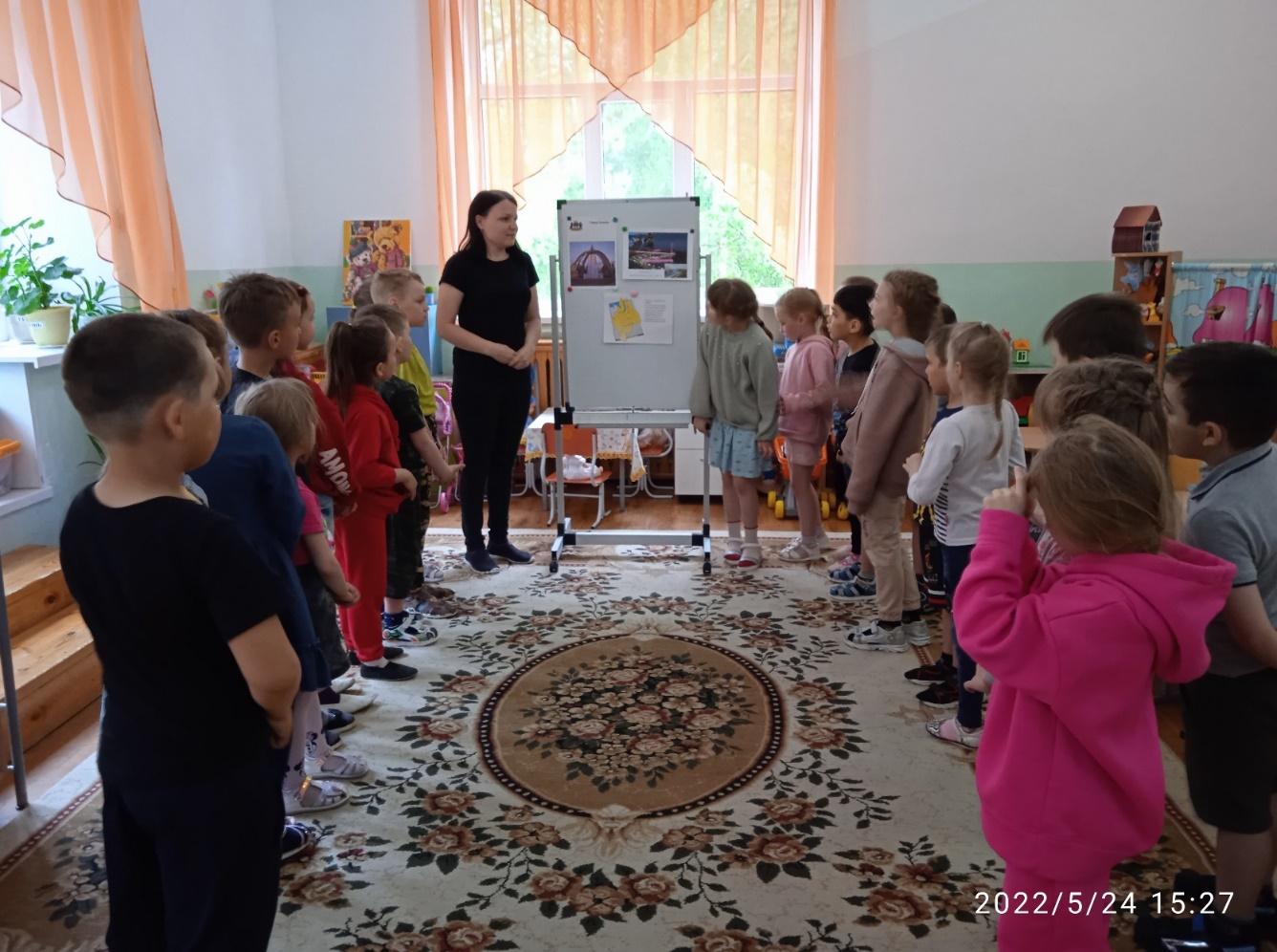 С помощью открыток и фотоальбома вместе с детьми мы «побродили» по улицам родного города, поговорили о его памятных местах.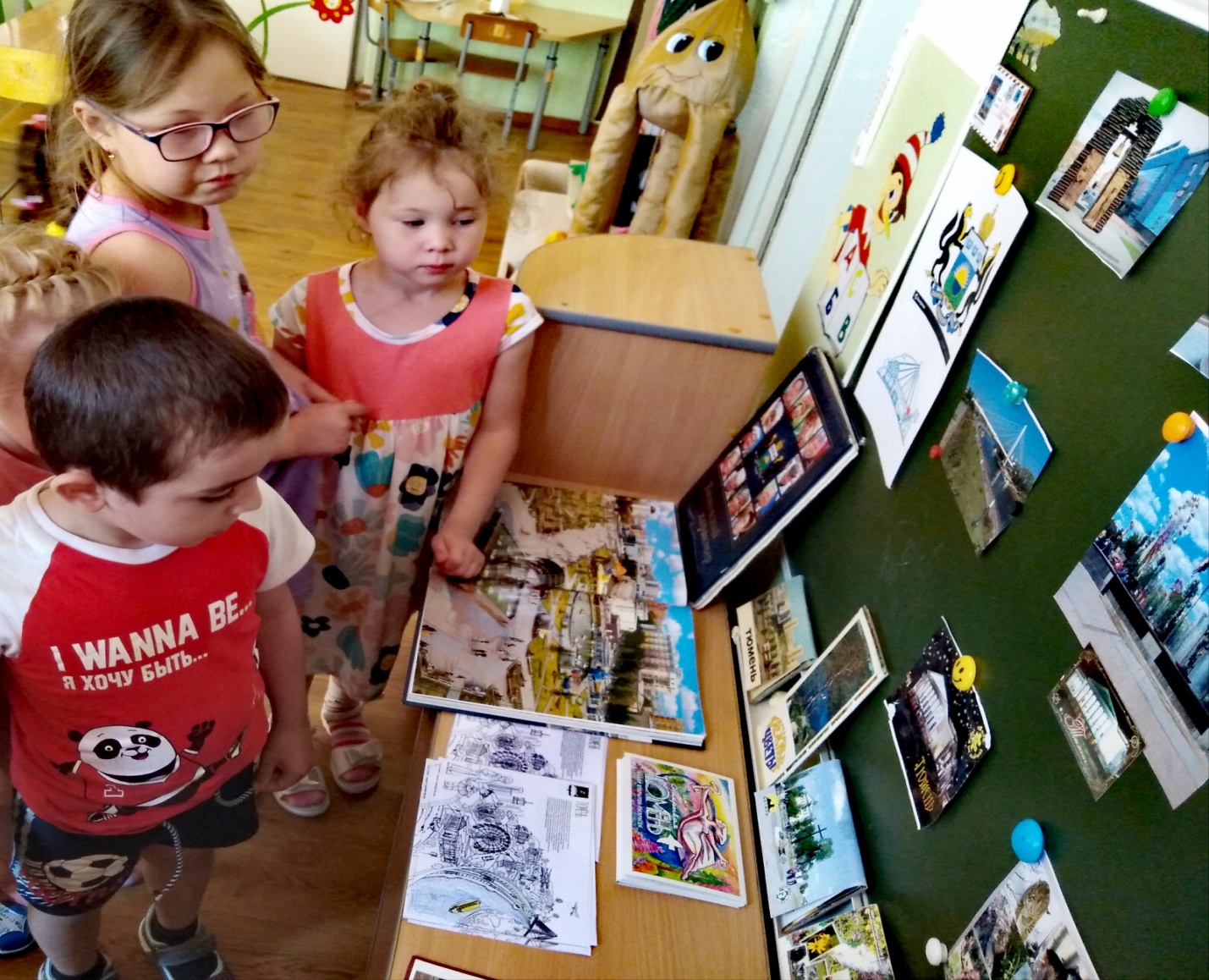 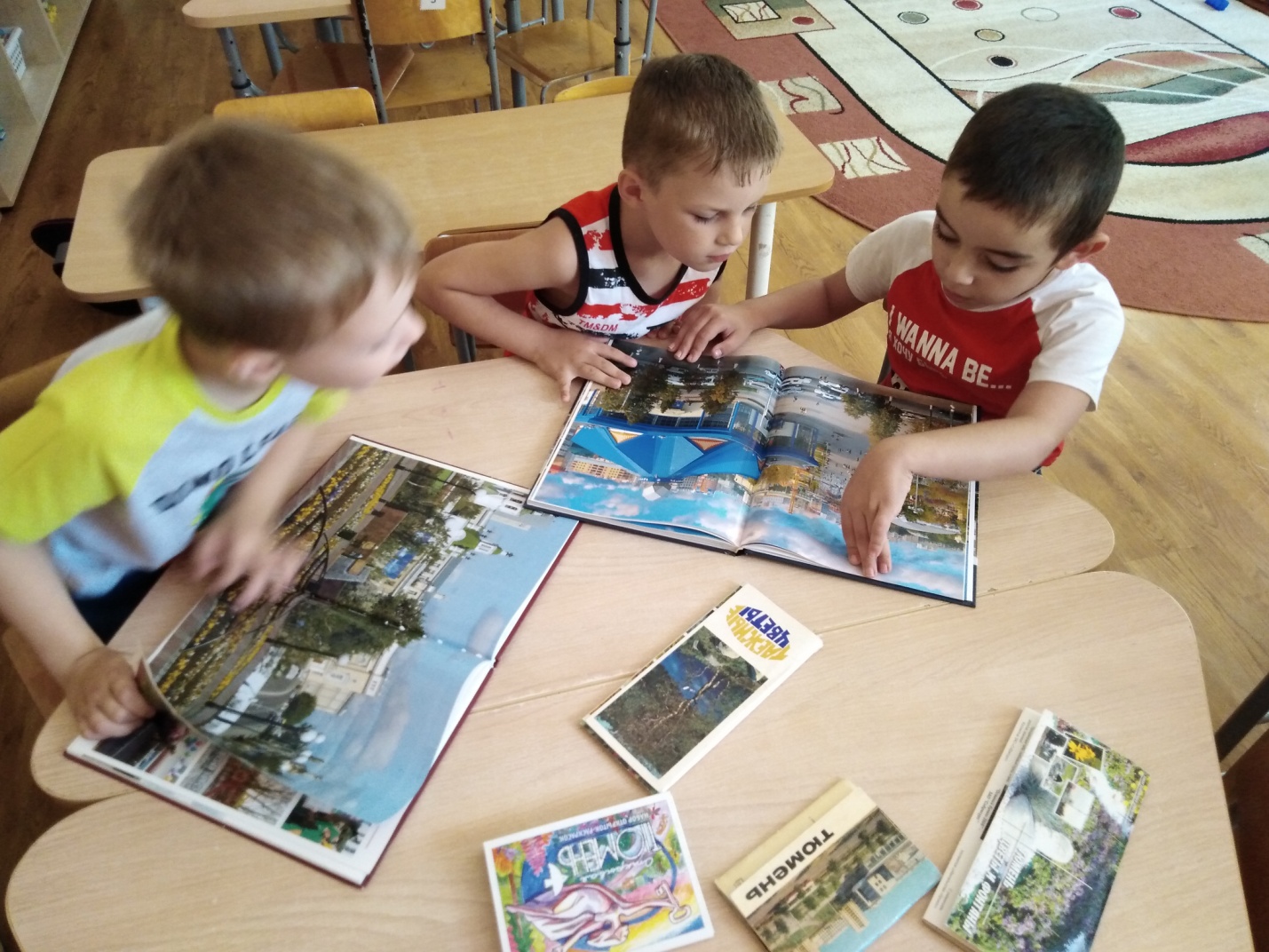 Тюменские сундуки.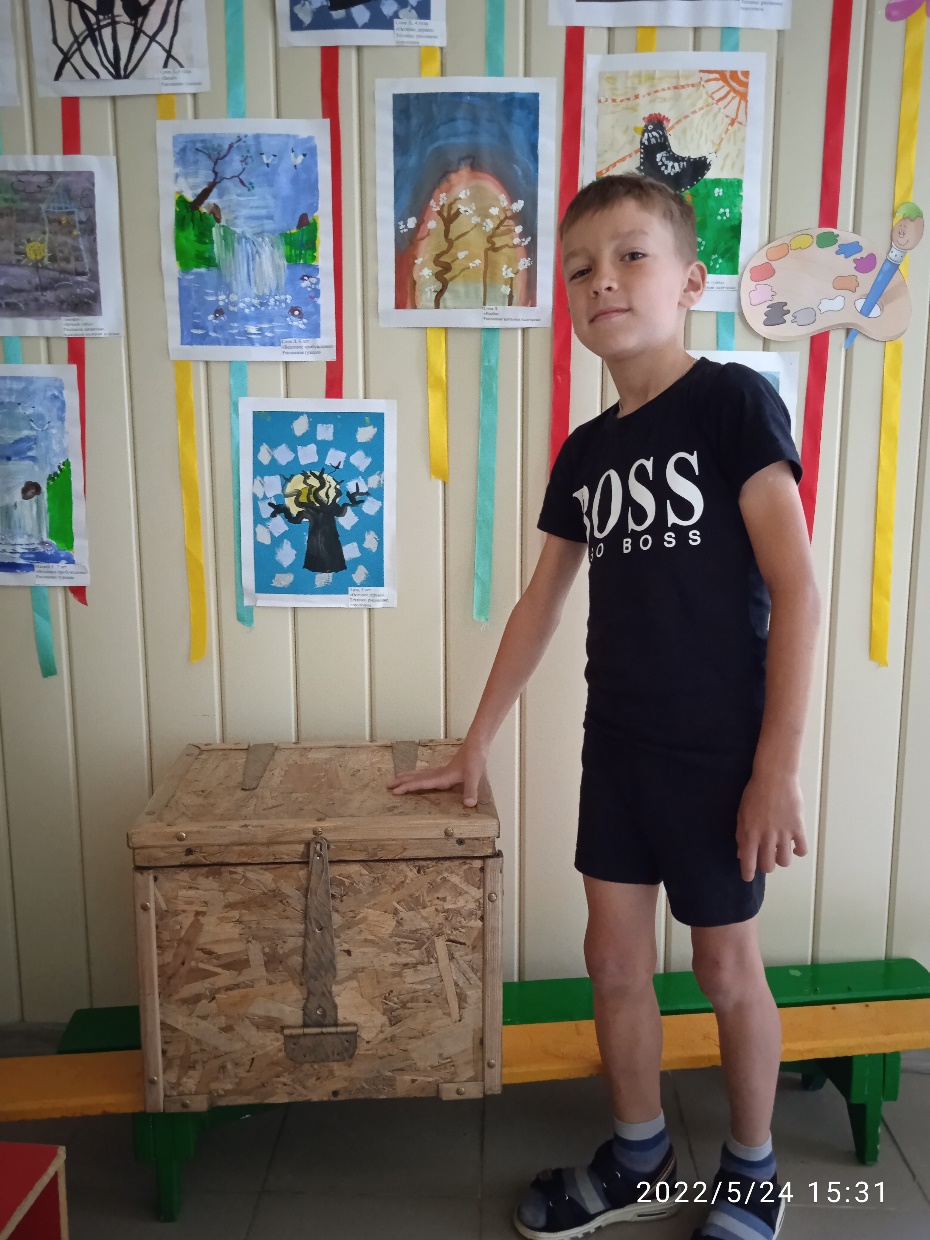 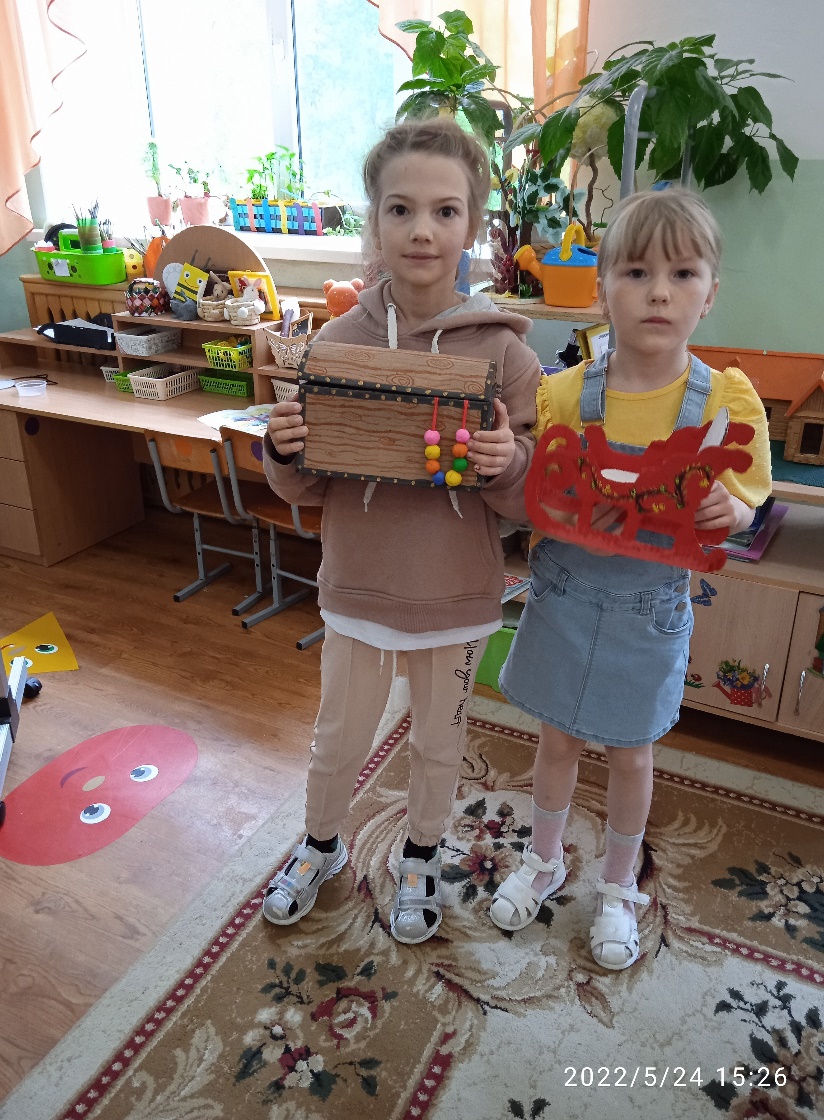 Построили:«Администрация города Тюмени», «Тюменские дома будущего».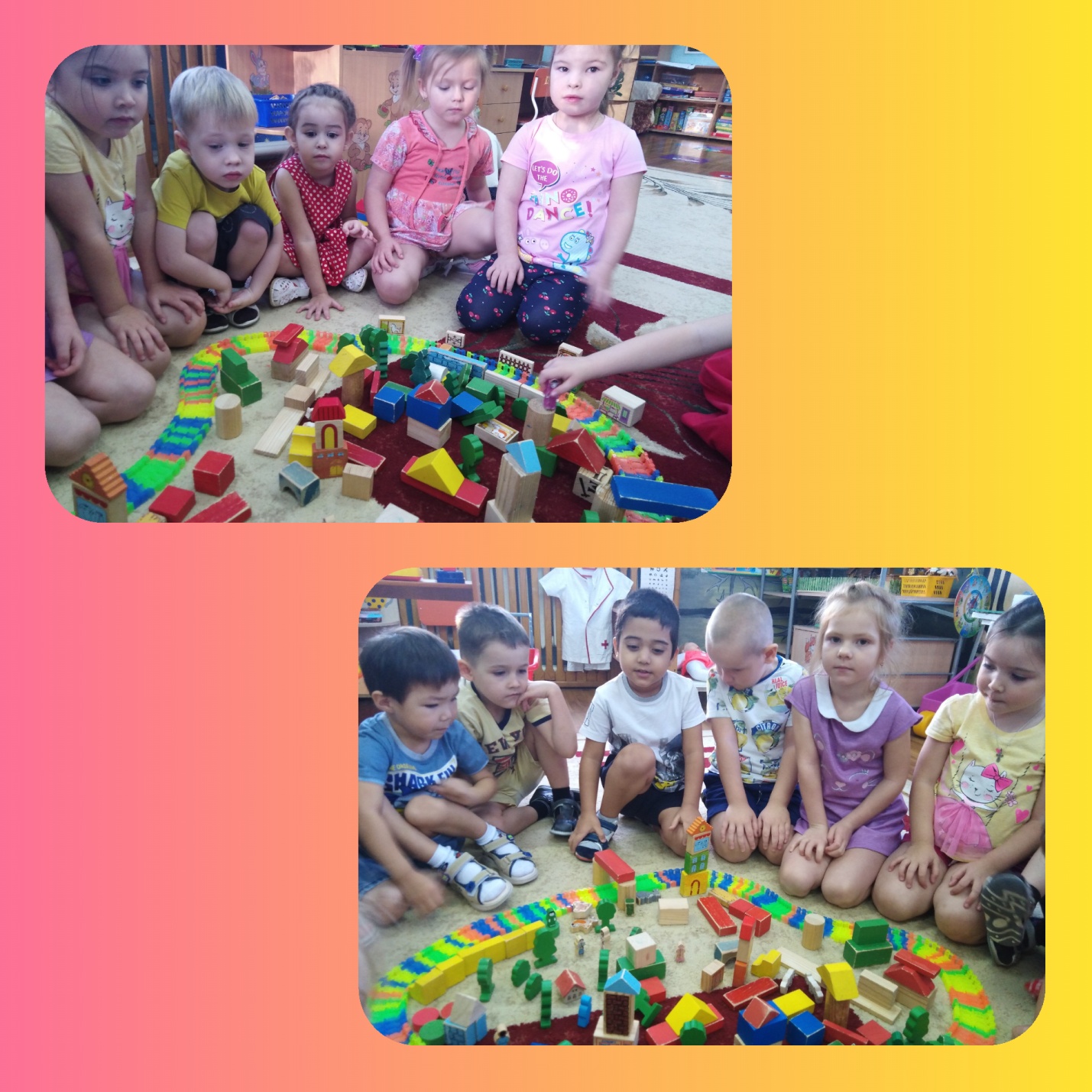 Театрализация сказки «Гуси-лебеди»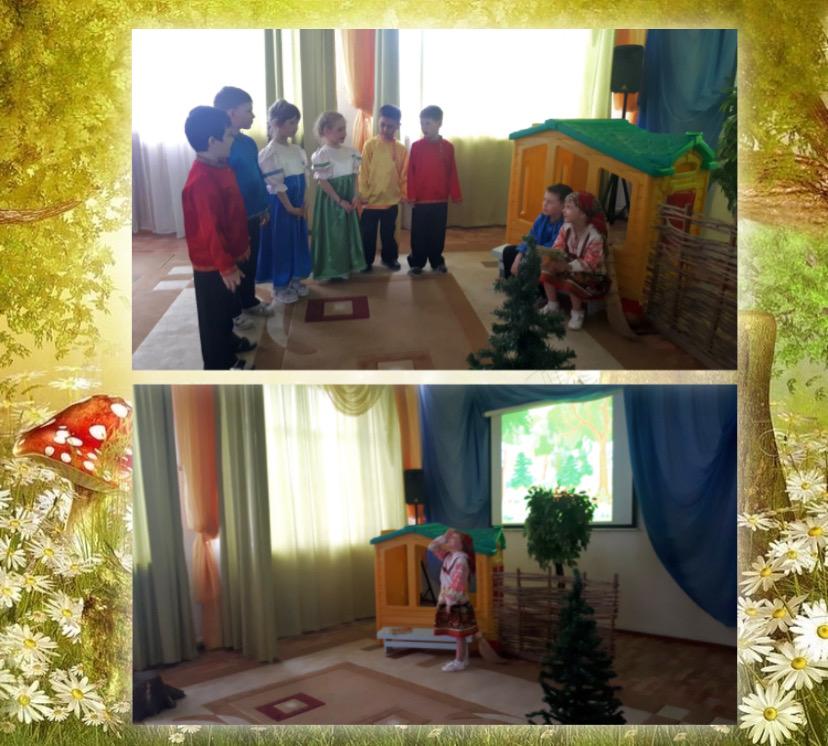 Знакомство детей с писателями Тюменского края.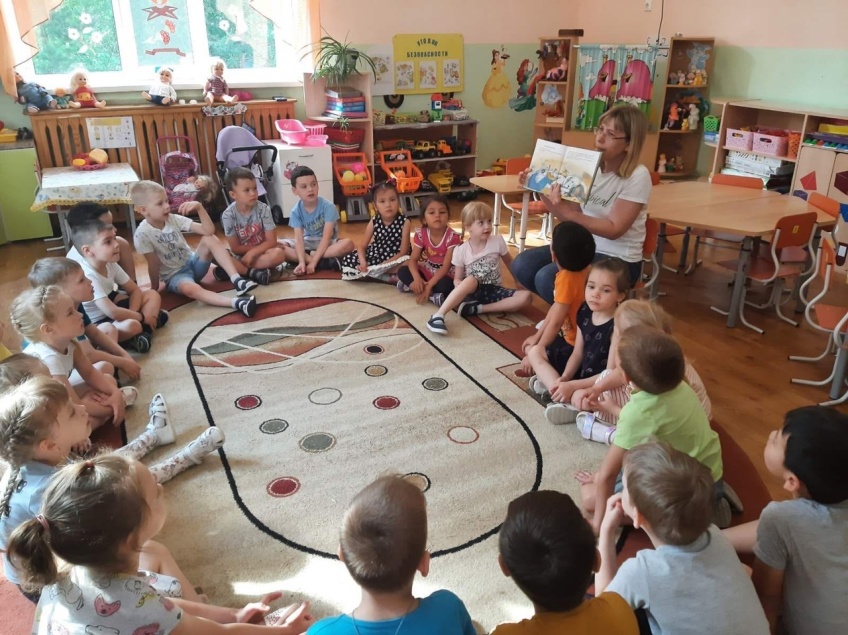 С помощью родителей были сделаны различные макеты: крестьянская изба, комната – горница.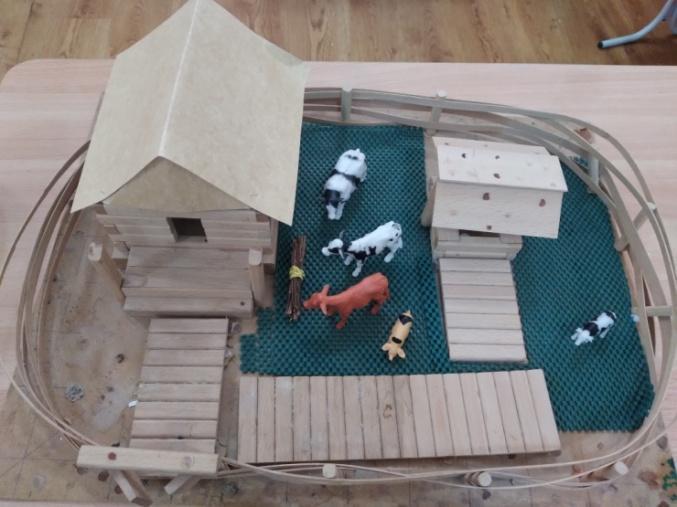 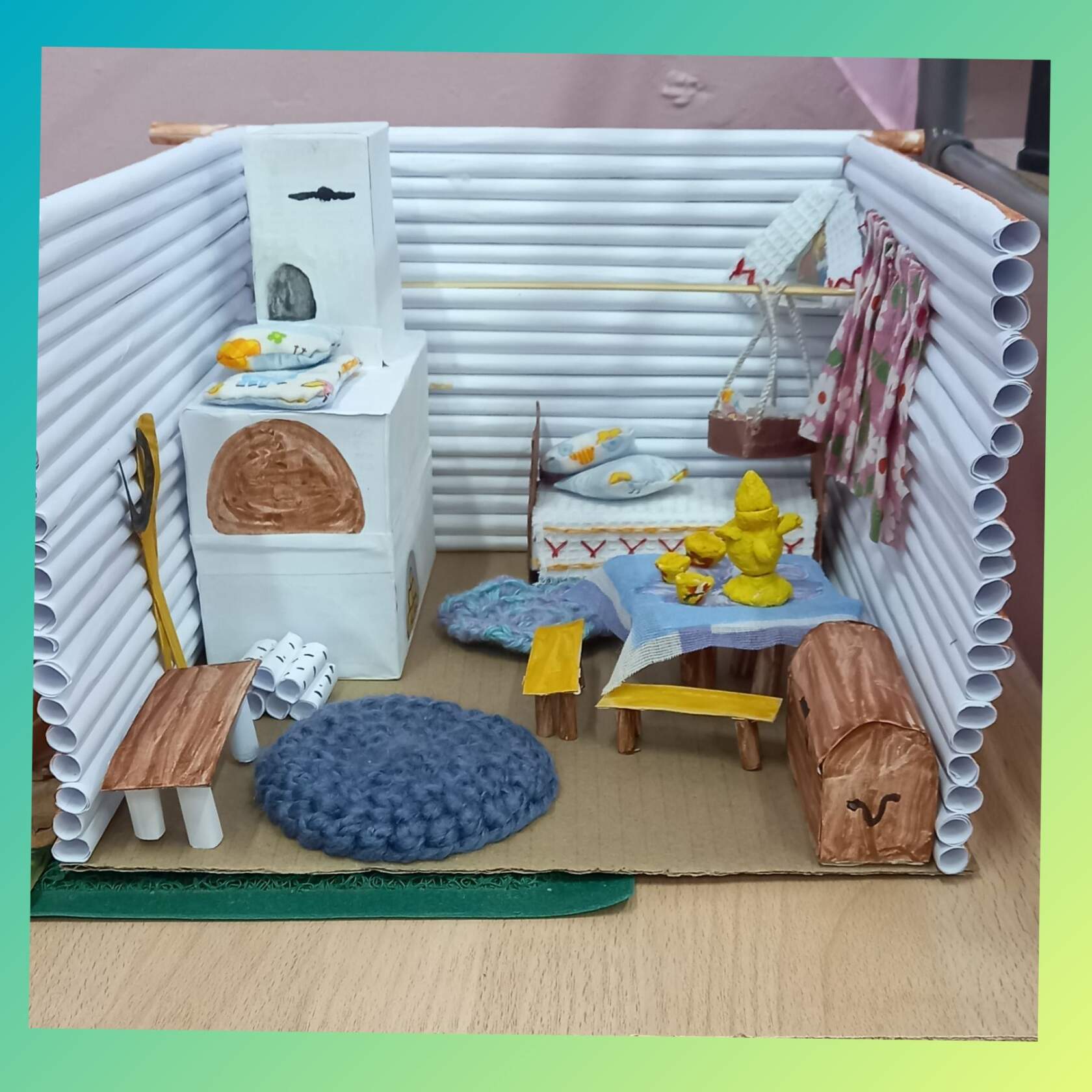 Выставка макетов
«Улица, на которой я живу»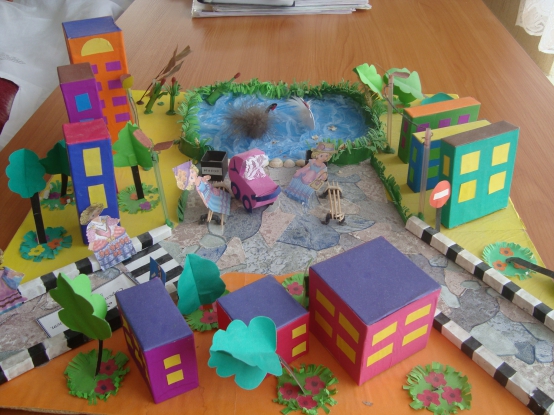 Оформление выставки рисунков на тему: «Край родной, как ты прекрасен!»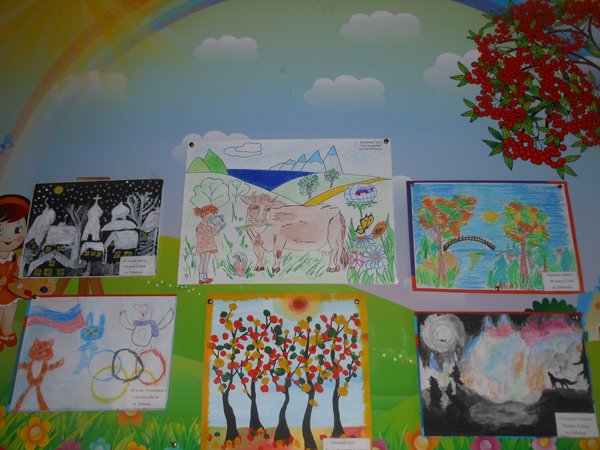 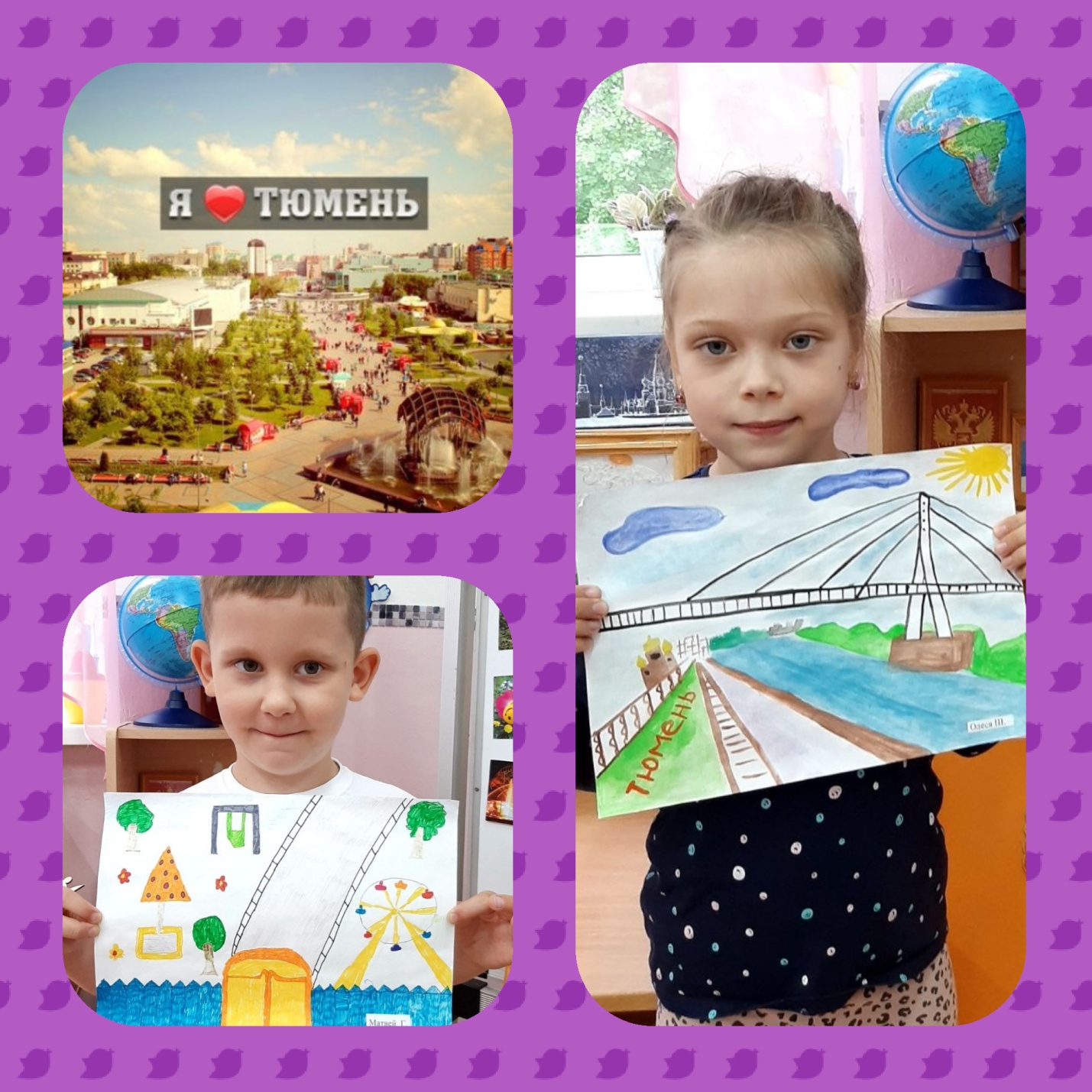 Оформили мини музея «Старинная тюменская изба»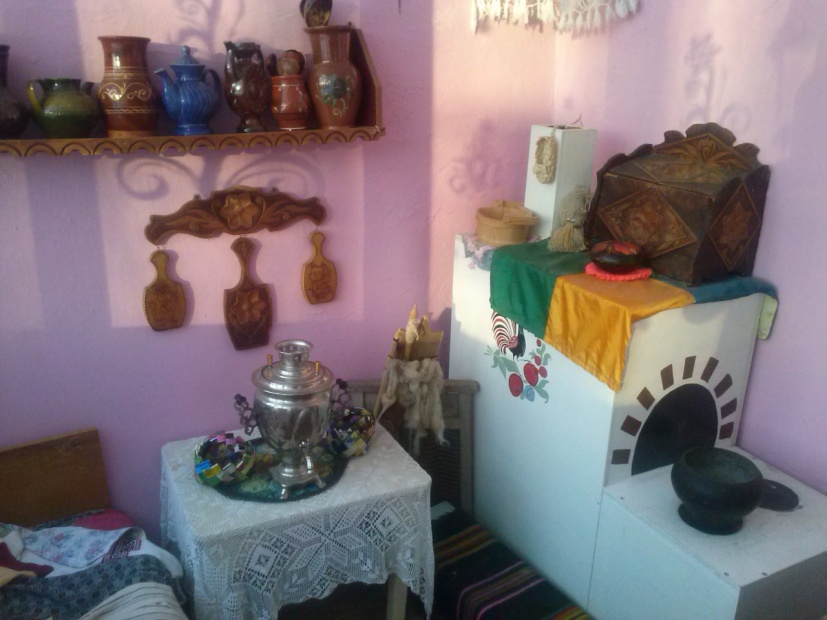 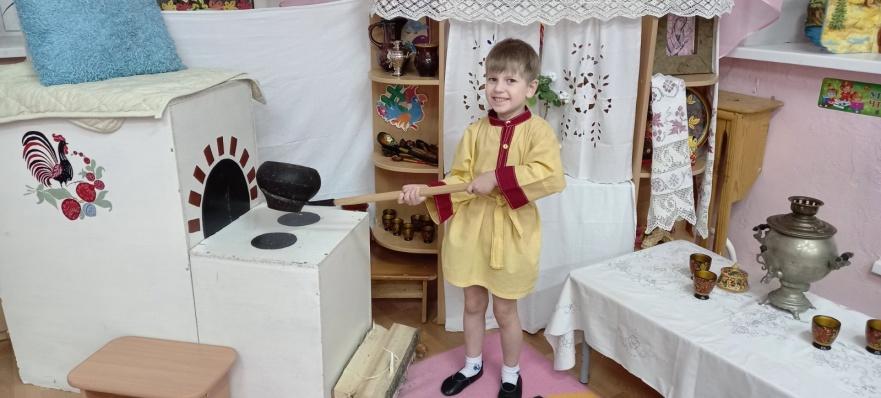 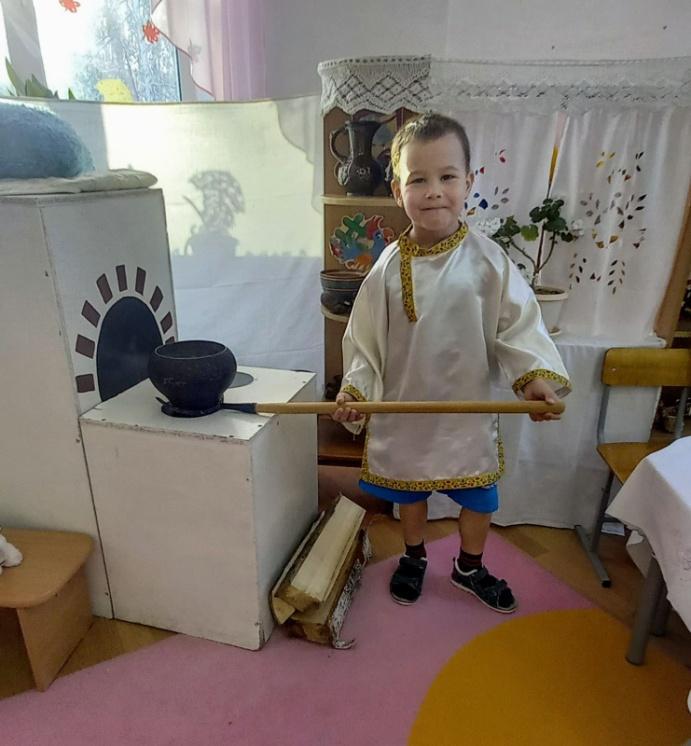 Праздник национальных костюмов.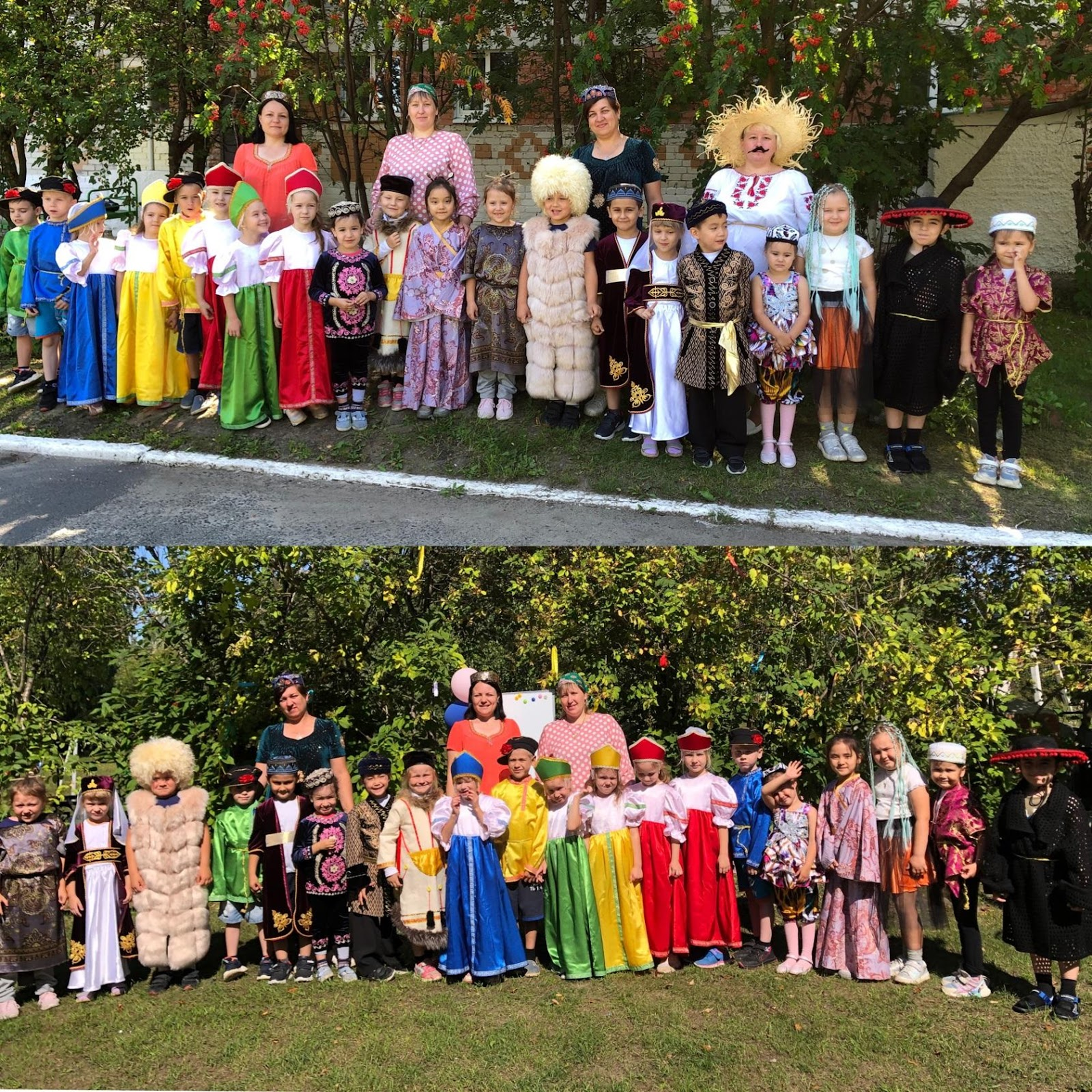 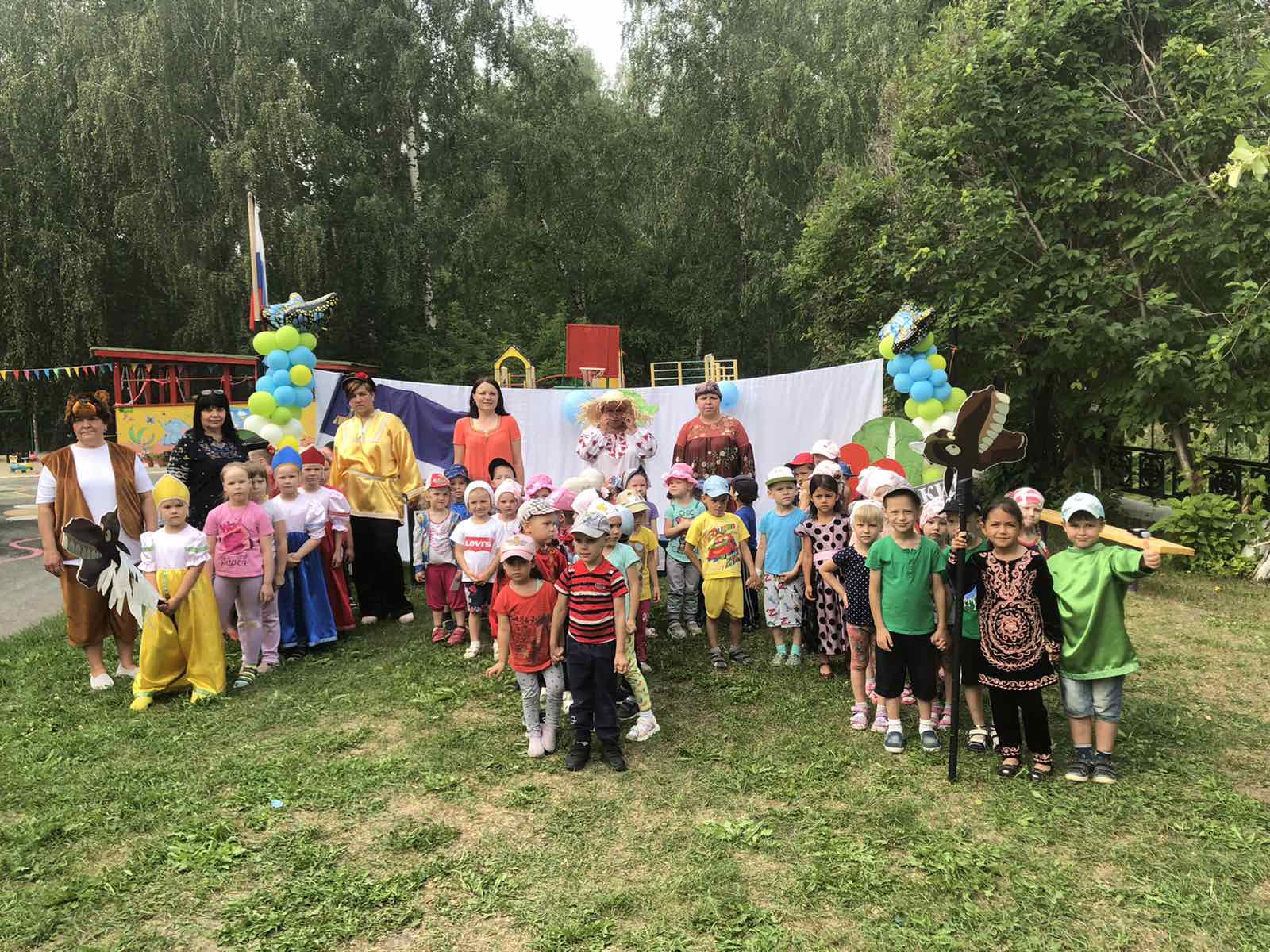 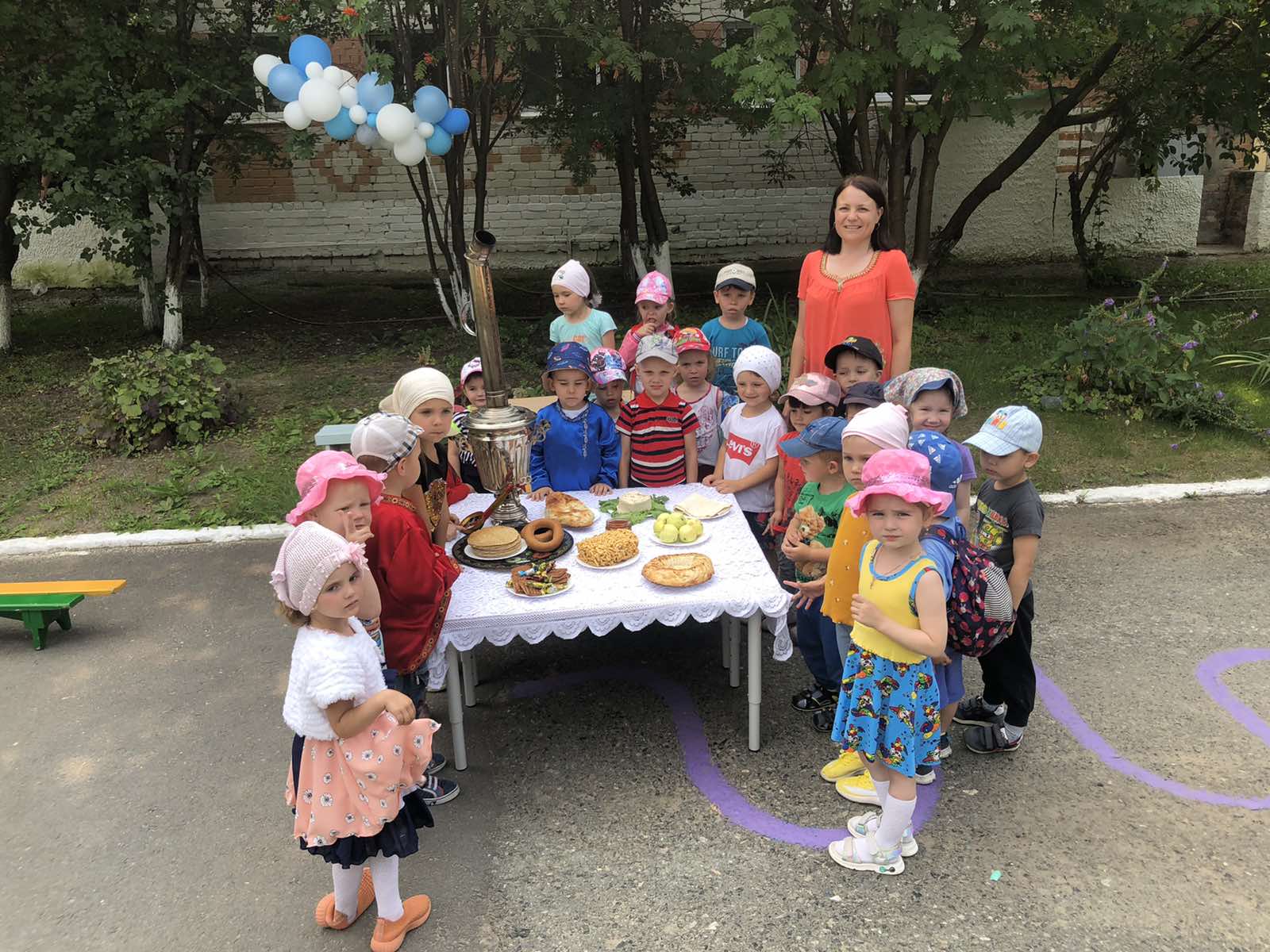 Праздник «Тюменская ярмарка».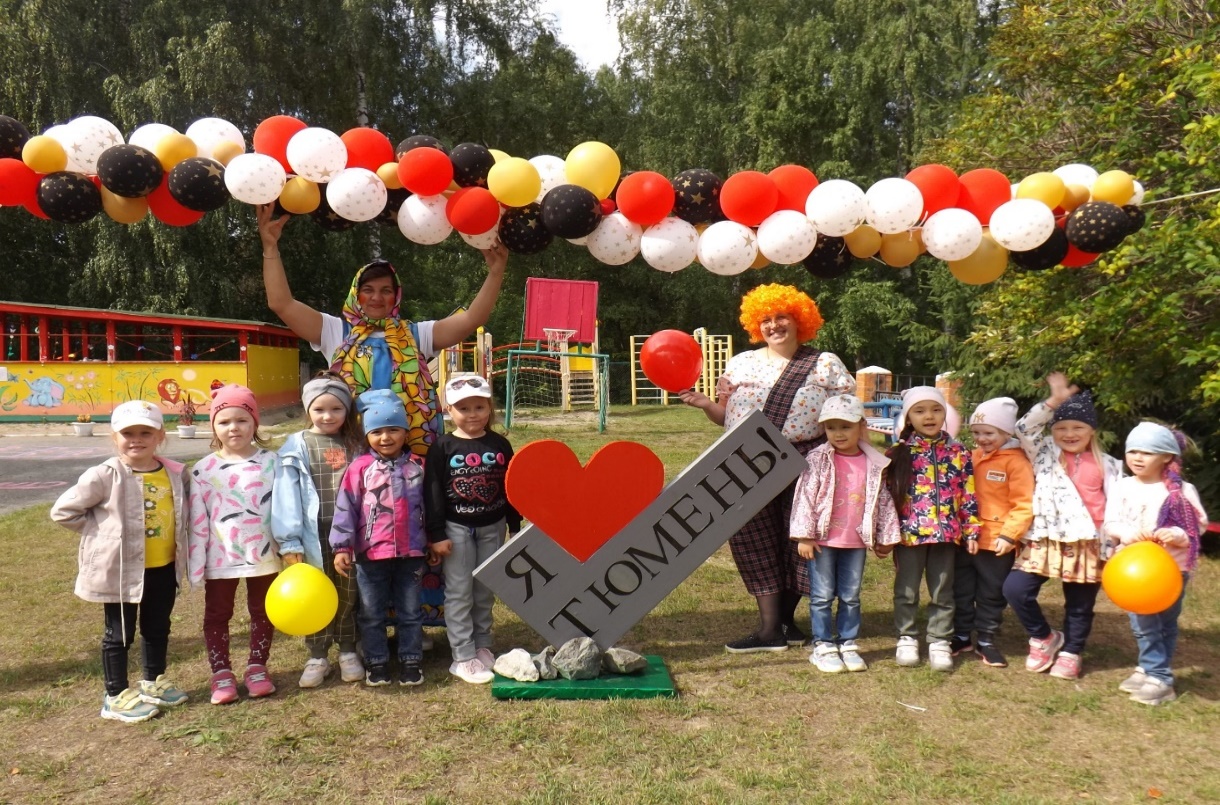 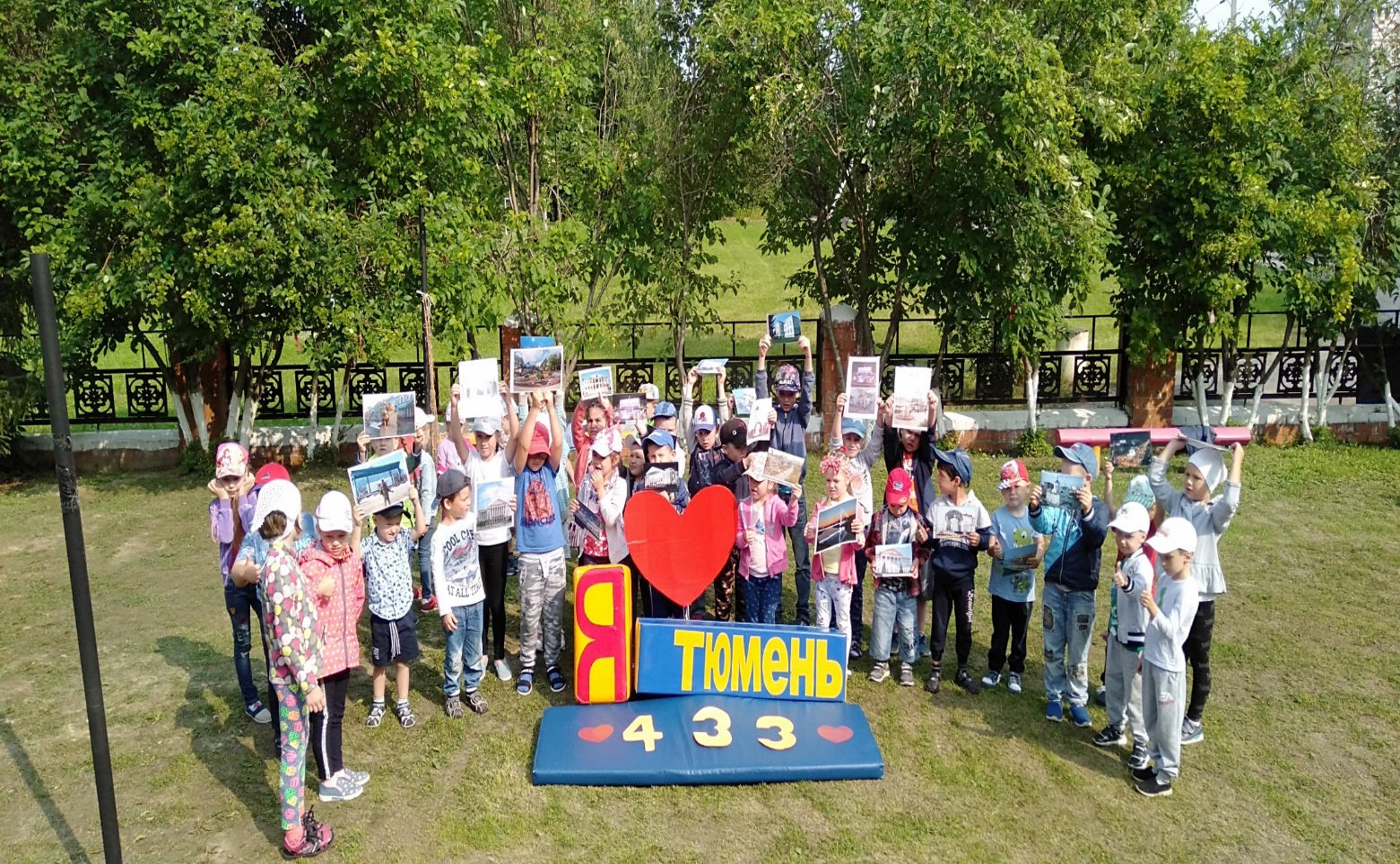 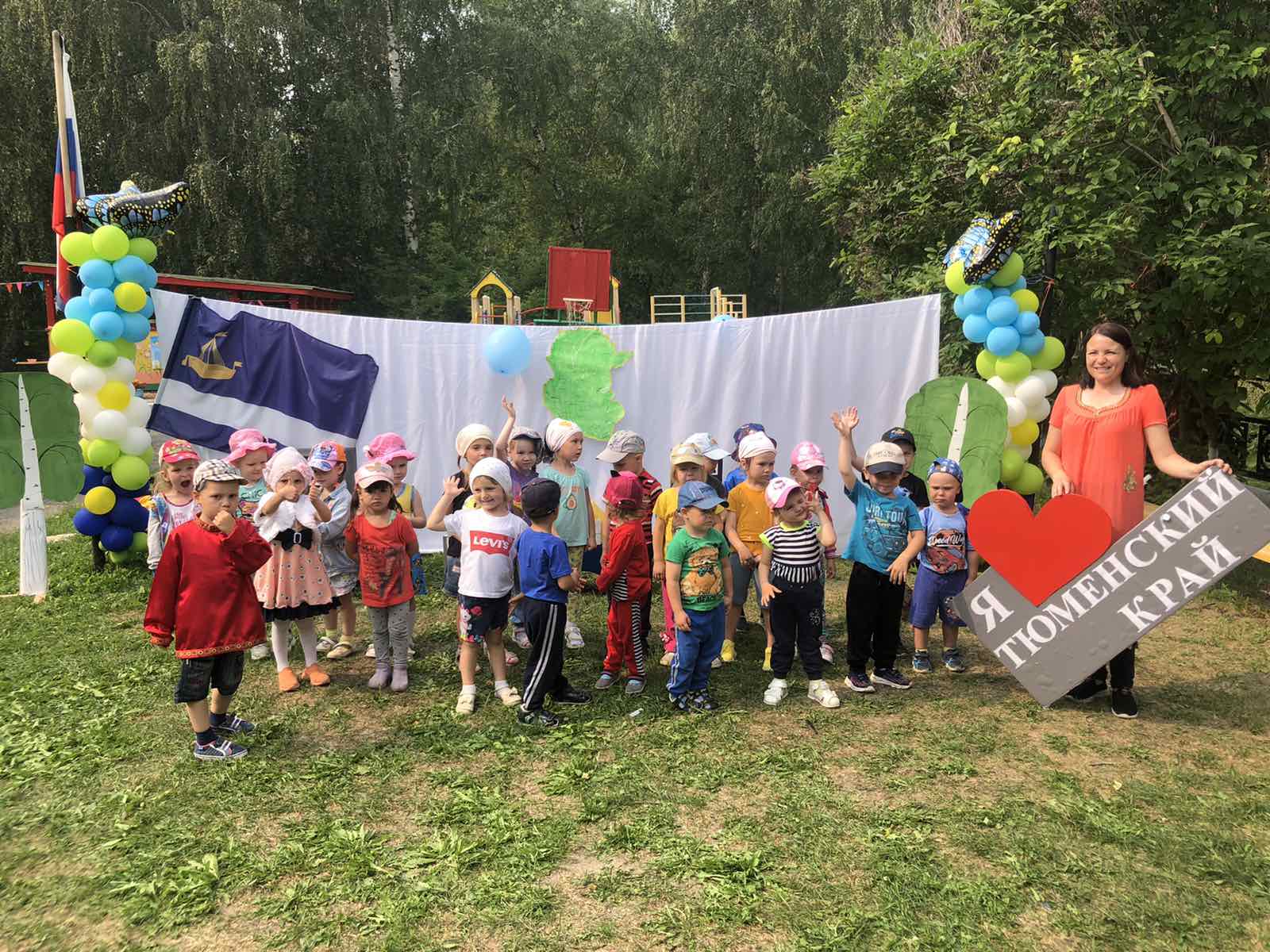 